				California State University Los Angeles				Emeriti Association Meeting MinutesThursday, January 12,2017Time: 12:45-2:45 p.m.Place: SA 110Present: J. Adenika, S. Burstein, P. Brier, J. Casanova, J. Cleman, D. Dewey, N. Fabris, J. Galvan, A. Gonzalez, D. Keane, D. Klein, D. Margaziotis, K. Reilly, B. TaylorAbsent:  J. Beer, M. Cates, S. Felszeghy, J. Fisher-Hoult, L. Mathy, B. Sinclair, F. StahlAnnouncements1.1 John announced that there was no Senate report as they have not met. Nancy Warter-Perez has stepped down as Senate Chair to become Chair of the Department of Mechanical Engineering. She will be replaced by the Vice Chair, Veena Prabhu.1.2 Thank-you letters were sent to those who contributed to the campaign. 1.3 Frieda has set the next Holiday luncheon at Villa Gardens on Thursday, December 14.1.4 Don Dewey circulated a Christmas message from Sam and Sandy McSeveney (lead   historian and lead secretary at CSULA in the early 1950s) and a prominent NewYork Times obituary on Norman Fruman.Approval of AgendaM/S/P with restoration of 4.7 Treasurer’s Report and 4.8 Fiscal Policy Report, addition of 4.9 Website Report and 6.4 Action Plan to provide a process for separation for faculty.The items will be renumbered as necessary.Approval of Minutes of December 8, 2016M/S/P as presented.4. Officer and Committee Reports and Recommendations	4.1 President 4.1.1 We need to determine which guests will attend future meetings. Currently we have a time certain for President Covino at 1:30 at February meeting. Others to be scheduled are Jennifer Davis, in charge of “Soles-for-Souls” (probably in February), AVP Pham (probably in March), Scholarship Director Veronica Popovic. John will arrange the schedule.  We can extend times if necessary.4.1.2 The Senate meeting with emeriti is February 21. John will give an overview of what emeriti have done in past year rather than have individual members report on their activities.4.2 Vice President for Programs: Jean Adenika – The Spring luncheon will be on Friday,  May 12 at 11:30 with the Board Meeting prior at 9:30.  After lunch, a tour of the new Television Building will be available with shuttle buses up to the site. This is Jean’s last event as VP. It was discussed and then later M/S/P (see Treasurer’s Report) to raise the cost of the luncheon by one dollar to $39 per person as we still are not breaking even due to cost of guests. There is still a problem with the Deans’ not getting reimbursed by UAS.(see Fiscal Policy report)	4.3 Fellowship Chair: Alfredo Gonzalez4.3.1.  Alfredo reported that the new Scholarship Director Veronica Popovic has years of experience.  4.3.2 The report from the ad hoc Fellowship Procedures and Practices Committee (Cleman, Galvan, Gonzalez) was thoroughly discussed. It was MS/P to accept the proposal to have members of the Fellowship Committee propose a name, to be approved by the Executive Committee, for the Emeriti Fellowships so that they are perceived to be at the same level of prestige as those fellowships that bear a name. It was noted in the discussion that the proposed name should be generic, in order to describe adequately those emeriti fellowships that are supported by the general fellowship fund.4.3.3 It was M/S/P to have the members of the Fellowship Committee develop selection criteria, to be approved by the Executive Committee, for each of the existing, and any subsequent, named emeriti fellowships.  The criteria should be sufficiently broad to optimize the likelihood that the named fellowship will be awarded annually.4.3.4 There was no time to discuss the third item in the report: Award named emeriti fellowships only when there is an identified fellowship recipient who meets the selection criteria for a given named emeriti fellowship.4.4 Treasurer: Marshall Cates4.4.1. Marshall submitted a report showing the balance in the CSULA Federal Credit Union general account is $15,279.80, in the Life Long Learning account is $1,000, and in the Savings account is $10,038.35. There were 6 additional donations since the last meeting.4.4.2 The invitation to the Spring luncheon might have to be a larger card to include the phrase:” I am not able to come but would like to donate x amount instead:”4.4.3 Discussion about cost of luncheon. It was M/S/P to raise the price by one dollar.4.5 Fiscal Affairs Chair: Marshall Cates4.5.1 Marshall submitted a report stating that the HHS Dean agreed to transfer the $5,000 he held for LLL to the CSULA credit union (which has a tax ID), in care of the Emeriti Association.  He hopes to have deposited the check by the next meeting.4.5.2 The issue of several Deans not having paid their luncheon costs continues.  They want to use their UAS accounts, but UAS won’t give us the money because we do not have a vendor account on file (requires a tax ID). We could open a UAS account into which the Deans could transfer their money and an LLL customer could have a tax ID for their W9, but the President’s office would have to approve this. And the question is, would we then have to put all of our money in the UAS account (answer NO). Marshall asks if we need to bring this to the attention of the President.4.5.3 Jose stated it is common for special accounts to be set up in UAS with the President’s waiver of the fee. A meeting should be set up with John, Marshall, and Jose and UAS to discuss this.  4.6 Database Coordinator: Jose Galvan	4.6.1 The directory is being prepared and will be sent to members.4.7 Life Long Learning: Peter Brier. 4.7.1 The $5000 was released by the HHS Dean and a Life Long Learning account within our CSUFCU account was established. The check has yet to be deposited.	4. 8 Emeritimes Editorial Board Chair: Frieda Stahl4.8.1 John reported for Frieda that the deadline for the Winter stuffing has been moved from January 31 to February 1. There will be no obituaries in the Winter edition.  They will be in the Spring edition. There will also be an article on the meeting with the President.4.9 Website Report: D. Margaziotis4.9.1 The ITS conversion to a new platform has been completed. We have a new URL which was sent to members. There are still some holes in the site from the migration from the old platform (pictures not transferred). Only 20 folders are allowed in the account; there are limits on storage. We may have to increase the size of our storage. If anyone finds more holes, report them to Dimitri.4.9.2 The website does not list personal information on members. The directory lists name, department, and mailing address. Other information is voluntary.5.0 Old BusinessEmeriti Fellowships/Scholarships 5.1.1 The scholarship/fellowship review process and rubric – no discussion5.1.2 Number and amount of awards per annum – no discussion5.1.3 Augmenting visibility and prestige of awards: Fellowship criteria and Naming Proposals: Time Certain 2:25. This was discussed under 4.3 above. New Business Meeting with President Covino: Questions/Issue: Time certain 1:15 – there was much discussion, with issues noted by John and Kathy, who will compile a list to be distributed to the Executive Committee for feedback. The list will be edited as necessary and prepared for the next meeting.  Programs Committee proposal – no discussion Meeting and luncheon schedule scheduling: Semester adjustments John distributed the academic schedule for the ‘17-18 academic year and asked committee members to review the month to take off from executive committee meetings, and earlier dates for luncheons – to be discussed at next meeting.6.4. Action Plan to provide process for faculty separation – no discussion6.5 Role of the Association and the Executive Committee in supporting LLL – no discussionMeasures to stimulate interest in the Emeriti Biographies Project – no discussionEmeriti involvement in campus to address student homelessness and under nourishment – no discussion Adjournment at 3:00 p.m.Next Meeting: Thursday, February 9, 2017, SA 110Submitted by Kathy ReillyKathy ReillySecretary				California State University Los Angeles				Emeriti Association Meeting MinutesThursday, February 9, 2017Time: 12:30-2:45 p.m.Place: SA 110Present: J. Adenika, S. Burstein, P.Brier, ,J.Casanova, M. Cates, J. Cleman, D. Dewey, N. Fabris,  S. Felszeghy, A. Gonzalez, D. Keane, D. Klein, K.Reilly, B. Sinclair, B. TaylorAbsent:  J. Beer, J. Galvan, J. Fisher-Hoult, D. Margaziotis, L. Mathy, F. StahlAnnouncements1.1 John announced that B. Sinclair is on the University Mind Matters committee.1.2 John announced he has been asked to participate on the committee for Administrators ‘ review. 1.3 Jean announced that John Kirchner will photograph the Spring luncheon.Approval of AgendaM/S/P with no changesApproval of Minutes of January 12, 2017M/S/P as edited by Don Dewey concerning the Christmas message from Sam and Sandy McSeveney.4. Officer and Committee Reports and RecommendationsThe 1:00 time certain for Jennifer Celaya Davis, Senior Director for New Student and Parent Programs preceded the Reports. Ms. Davis enthusiastically shared information about the “Soles4Souls” program, including her outreach to the President’s leadership committee, the Deans, and social media.  She is hoping to collect over 5000 pairs of shoes.  There are 24 collection boxes to be distributed on campus. Since 2006 147 countries have participated in the program. She also discussed her outreach to parents of new students, following the model first introduced in undergraduate studies by A. Gonzalez. She is holding seminars for parents to share information to help their students.	4.1 President 4.1.1 John announced again that the recognition of Emeriti in the Senate will be on February 21.  He will present an overview of our accomplishments and each member will introduce him/herself.4.2 Vice President for Programs: Jean Adenika – The Spring luncheon will be on Friday,  May 12 at 11:30 in Ballroom #1 at a cost of $38. The Executive Board Meeting will be held in the Soriano Boardroom at 9:30 a.m. The guest speaker is Dr. Alan Bloom, working with a Panel from the Department of Television, Film, and Media.  After lunch, a tour of the new Television Building will be available with shuttle buses up to the site. John has arranged for Dr. John Kirchner to become our official Emeriti Photographer. The post card will be larger and contain a request for donations to our Fellowship fund, an idea suggested by Diane Klein. The 2017-2018 Emeriti luncheon dates are Fall: Friday September 8, 2017 in Ballroom #3; Spring 2018: Friday, April 27 in Ballroom #1.  The 9:30 a.m. Board meeting will be in the Soriano Boardroom unless we are displaced by a paying organization. Jean reminds us that in the future we need to make reservations a year or two in advance. Ballroom #1 is the best equipped for the luncheon.	4.3 Treasurer: Marshall Cates		4.3.1 Peter thanked Marshall for his assistance in integrating Lifelong Learning 		into our budget.		4.3.2 The price for the luncheon was confirmed at $38. 		4.3.3 Marshall reported the balance in the checking account is $23,289.61, which       includes a deposit sit of $7,149.64 into the Life Long learning line item.4.3.4 The FCU savings account balance is 10,038.78. There were two new donors.4.3.5 Marshall ill recommend a 3.75% payout from endowment to fund the     scholarships.	4.4 Fiscal Policy Chair: Marshall Cates4.4.1 The inability of the Deans to pay for their luncheon via UAS because we do not have a tax ID number will be discussed by John, Marshall, and the President.4.4.2 There may be another discussion of whether we need to become a 501C organization to satisfy tax issues by the community organization who donate to Lifelong Learning.	4.5 Fellowship Chair: Alfredo Gonzalez4.3.1.  Alfredo reported that the readers for the applications will be discussed at next meeting. He suggested that as many people outside of the executive committee as possible should be recruited to read.4.6  Webmaster: Dimitri Margaziotis – John reported for Dimitri that a meeting with the VP Pham was cancelled.4.7 Database Coordinator: Jose Galvan.  No report	4. 8 Emeritimes Editorial Board Chair: Frieda Stahl4.6.1 John reported for Frieda that the deadline for the Winter stuffing has been moved to next Tuesday or Wednesday. Volunteer will be notified.  An announcement should be in the Spring edition about the need for scholarship readers.5.0 Old BusinessEmeriti Fellowships/Scholarships 5.1.1 The scholarship/fellowship review process and rubric – no discussion5.1.2 Number and amount of awards per annum – no discussion5.1.3 Augmenting visibility and prestige of awards: Fellowship criteria and Naming Proposals: No further discussion since last meeting. New Business Meeting with President Covino : Time certain 1:15 The discussion with President Covino covered many issues: the revitalization of the mentoring program started a few years ago with alumni; introducing a speaker series via the Mind Matters working group with which B. Sinclair is involved; the doubling of the staff in the Counseling Center so that all students in need can be seen right away; the idea of scheduling an event with a panel of emeriti so students can connect and see role models of successful people who may have had similar experiences in college; the need to check on the directory to assure that emeriti are listed; the expansion of admissions outreach to 90 schools; the fact that more student applicants have CSULA as their first choice; the recent news that our campus ranks #1 for upper mobility; the start of a food pantry (addressing homelessness is more difficult); the $270 increase in tuition will not effect that many students because financial aid will still cover the increase; the goal             of 30% of students graduating in four years (currently 9% graduate in four years) Programs Committee proposal – no discussion Meeting and luncheon schedule scheduling: Semester adjustments – no discussion6.4. Action Plan to provide process for faculty separation – no discussion6.5 Role of the Association and the Executive Committee in supporting LLL – decided previouslyMeasures to stimulate interest in the Emeriti Biographies Project – no discussionEmeriti involvement in campus to address student homelessness and under nourishment – no discussion Adjournment at 2:46 p.m.Next Meeting: Thursday, March 9, 2017, SA 110Submitted by Kathy Reilly			California State University, Los Angeles				Emeriti Association Meeting MinutesThursday, March 9, 2017Time: 12:30-2:45 p.m.Place: SA 110Present: S. Burstein, J. Casanova, M. Cates, D. Dewey, N. Fabris, S. Felszeghy, J. Galvan, A. Gonzalez, D. Keane, D. Klein, D. Margaziotis, B. Sinclair, B. TaylorAbsent: J. Adenika, P Brier, J. Cleman, J. Fisher-Hoult, R. Marshall-Holt, L. Mathy, K. Reilly,  F. Stahl, W. TaylorStan Burstein chaired the meeting in the absence of John ClemanAnnouncements1.1 Alfredo Gonzalez explained the writing class.1.2 Barbara Sinclair inquired about inviting College Deans to our luncheons1.3 Stan Burstein reported that he, Dimitri, Steve and John met with AVP Tosha Pham to discuss ITS related problems that we are having.  Dimitri will give more information in his report.
1.4 Mr. Walter Askin invited a small group of 5 or 6 to his gallery for a personal tour.
 If interested, let John know.1.5 Ellen needs volunteers to write the obituaries for Borman and Jim Boulgarides1.6 Roberto Cantu’s conference will be April 14-15.  Roberto mentioned that he may		     have a funding stream available through the Mexican Consulate.
	1.7 Dimitri reported on an email he received from Connie Wong and Cheryl Simmons,      who teach service learning classes in School of Kinesiology.  They would like to meet
	     with a representative from our committee to see how emeriti can be informed of     opportunities for individual and group exercise on campus.  They stated, “We
	     believe that students learn best through real life/real world experiences. We love
	     the idea of former CSLA professors coming back to benefit from the skills of current    students.  Your members have much to offer also, in terms of insights and 	  	 	    perspectives.” Ms. Wong was referred to John to make suitable arrangements.1.8  Dorothy and Barbara updated the committee on Rosemarie Marshall’s condition.       Barbara gave the address of the hospital where Rosemarie is being treated:        Californian-Pasadena Convalescent Hospital, 120 Bellfontaine St., Pasadena, CA        911051.9  Barbara Sinclair mentioned that our campus, Dominguez Hills and San Diego are       the three highest collectors of Shoes for Souls.  Keep it up; spread the word. Approval of AgendaM/S/P with the addition of item 6.7, Who should be invited to the Emeriti luncheonsApproval of Minutes of  February 9, 2017M/S/P to approve the minutes4.0 Officer and Committee Reports and Recommendations4.1 Vice President for Administration: Stan Burstein4.1.1 Stan mentioned the History of Cal State LA project to VP Mahoney.
She seemed to show interest.  Stan is making contacts on campus to
involve students in writing the history.  More will be reported later.4.2 Vice President for Programs: Jean Adenika 
	In Jean’s absence it is assumed that the planning for the Spring luncheon is 	progressing nicely.	4.3 Treasurer: Marshall Cates		4.3.1 Marshall distributed the Treasurer’s Report.4.3.2 Marshall reported the balance in the checking account is $21,550.184.3.3 The FCU savings account balance is $10,039.17. There are donors’ checks totaling $1595.00 that were picked up today and will be reported on the next month’s report.	4.4 Fiscal Policy Chair: Marshall Cates4.4.1 We have a problem with Life Long Learning’s account being part of our
account as they officially are not affiliated with the campus.  We are working on ways to resolve this problem.4.4.2 Membership: the best time to renew Emeriti Association membership isin May.  It is best to have a separate mailing for membership renewal.
The President’s office will support this. 	4.5 Fellowship Chair: Alfredo Gonzalez4.5.1.  Alfredo reported that the application period for 2017-18 scholarships/
	fellowships is March 6 – 28.  One common application will be matched
	to our fellowships. Reference letters are due April 6; two reminders
	are emailed to faculty who agreed to submit reference letters.  	June 1 is deadline for submitting fellowship recipients to financial	Aid office.  Alfredo asked for volunteers to review applications.
	There will be a reviewer orientation meeting on April 13.4.5.2    Sixteen fellowships can be funded at the $1000.00 level; the
	Mathy fellowship is funded at $2000.004.6 Webmaster: Dimitri Margaziotis 	4.6.1   Dimitri  gave details of the meeting with AVP Pham (item 1.3 above) to 			discuss problems with our listserv and other ITS related issues.
			AVP Pham was receptive to Emeriti needs and she will put in place 			procedures to deal with our problems more efficiently including better 			service of the listserv, addressing needs of our website and 				communicating with ITS  4.6.2  Discussion of software availability for emeriti faculty:		Software for home use is available to faculty with a calstatela.edu email 			address only.  The software distribution is handled by an outside vendor 			(Kivoto) who receives eligible names from the university.  Regular faculty 			are on the approved list automatically if they are on Outlook 365.  Emeriti 		faculty (especially those who are not otherwise employed-teaching by 			the university) may have to be added manually by ITS. Emeriti can make a 		purchase as follows:	1.  Sign on to the myCalstatela portal, https://my.calstatela.edu using 	current CSULA credentials (user name and password).  When you are 	logged in you will see a screen with a panel on the left that looks like this: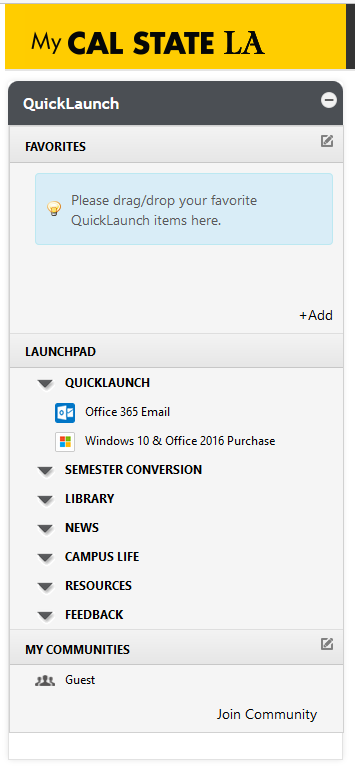 		Note the option “Windows 10 & Office 2016 purchase”, half way down on this 			sample panel.  If you are able to see this line, you are already eligible for the 			purchase of these two software items.  To make a purchase click on this link and 			follow the links for the desired software (under the Microsoft tab) until your 			purchase process is completed.  Download versions of the software are 				downloaded immediately.  Hard copies (DVD) of Office 2016 only, if desired, will 			be mailed by the vendor within 4-6 weeks (download versions are ~$10, DVDs 			are ~$14).  In order to purchase the DVD, one must purchase the download 			version first. 		If you don’t see the line “Windows 10 & Office 2016 purchase”, your email 			address will need to be supplied to ITS so that you may be added to Kivoto’s 			approved list.  You may do this on your own by visiting the ITS Help Desk (ground 		floor, Library Palmer Wing) with your campus ID card and asking the Help Desk 			to add your name/email address.  Alternately, you may give your email address 			to the Emeriti Association president who, in turn, will forward it to ITS.  Once this 		is done, you will be able to see the “Windows 10 & Office 2016 purchase” line 			and proceed from there.  Additional software from companies other than 			Microsoft are also available through this process.
		4.7 Emeritimes Editorial Board Chair: Frieda Stahl (absent; no report)5.0 Old Business
	5.1 Emeriti Fellowships/Scholarship 
	5.1.1 The number of fellowship awards for 2016-17 will be 16 fellowships	5.1.2 Alfredo moved two recommendations from the ad hoc Fellowship
		Procedures and Practices Committee (Cleman, Galvan, Gonzalez).
		 a) M/S What are currently referred to as Emeriti Fellowships be given one of the 		two following designations as determined by the members who selected the 			fellowship recipients based on the distinctive characteristics of the recipient:
		* Emeriti Association Golden Eagle Fellowship for Academic Excellence
		and Service
		Or
		* Emeriti Association Fellowship for Outstanding Achievement and Commitment 			to (insert what distinguished this candidate to the fellowship reviewer)	
		After much discussion, it was
		M/S/P To make a substitute motion
		M/S/P What are currently referred to as Emeriti Fellowships  be renamed Emeriti 		Association Fellowship for Academic Excellence in (the Student’s Area of Study).
		 b) The following criteria are being proposed, respectively, for each of the 			following named Emeriti Fellowships:
		* James M. Rosser: Major in science, public administration, or education and 			evidence of interest in public service and/or athletics.
		*Sidney Albert: Major in Philosophy, Literature, Theater, or other area
		of humanities. 
  	  	Carol Smallenburg: Major in any area of education
		Jane Matson: Major in Counselor Education or other area of counseling or 			social service.
       	M/S Carol Smallenburg criteria be amended to focus on her work in
	secondary education social sciences, global, urban and multicultural education
	 M/S/P to postpone discussion until our next meeting.

M/S/P to extend the meeting for 5 minutes.Adjournment at 2:55 p.m.Submitted by Dorothy Keane 			            California State University, Los Angeles				Emeriti Association Meeting MinutesThursday, April 13, 2017Time: 12:45-2:45 p.m.Place: SA 110Present: J. Adenika, S. Burstein, J. Casanova, M. Cates, D. Dewey, S. Felszeghy,  A. Gonzalez, D. Keane, D. Margaziotis, K. Reilly, B. Sinclair, B. TaylorAbsent: N. Fabris, J.Galvan, J. Fisher-Hoult, D. Klein, R. Marshall-Holt, L. Mathy, F. Stahl.Announcements1.1 John thanked Stan for chairing the March meeting. He mentioned that the Rosser   dedication ceremony was very nice and that John’s presence was acknowledged. 1.2 John encouraged those who could should try to attend the Roberto Cantu Conference this weekend especially since we are supporters 1.3 John reported that there may be a state-wide Senate resolution to declare all CSU campuses to be smoke free. 1.4 Dorothy reported on the health of members L. Mathy and Rosemary Marshall.2.0 Approval of Agenda2.1 The agenda was approved acknowledging the time certain of 1:45 for the Department of Kinesiology and Nutritional Science Faculty, Connie Wong, PT, and Dr. Cheryl SimmonsApproval of Minutes of March 13, 2017M/S/P to approve the minutes with one edit4.0 Officer and Committee Reports and Recommendations	4.1 President: John Cleman4.1.1 John stated he drafted a letter to be sent at the President’s expense asking for annual membership dues. This replaces the dues request formerly contained in the Spring newsletter.4.2 Vice President for Administration: Stan Burstein4.1.1 Stan reported that he and John visited the Kinesiology Center and arranged for the guest speakers today. An article describing the center and its outreach to Emeriti will be included in the next newsletter.4.3 Vice President for Programs: Jean Adenika 
	4.3.1 Jean presented the invitation card for the Spring luncheon. Althougha larger card was desired so that we could solicit a donation in lieu of attendance, it was not possible. Discussion ensued about logistics and costs of getting attendees up the hill by bus to visit the site of the Television, Film, and Media department. It was a question of how many people would need a ride at the cost of $238 for one bus holding 20 people.4.3.2 It was decided that we will pay for the guests at the luncheon, including the speakers and members of the President’s staff.  The Deans will still pay on their own We will still have wine on hand for $8 per bottle.4.3.2 Jean has reserved Ballroom #3 for the September 8, 2017 Fall meeting and Ballroom #1 for the April 27, 2018 Spring luncheon. She will meet with the new Program Chair to assure a smooth transition and that the ballrooms in the future are reserved well ahead of time. The Committee again thanked Jean for her outstanding contribution as Program Chair.	4.4 Treasurer: Marshall Cates		4.3.1 Marshall distributed the Treasurer’s Report.4.3.2 Marshall reported the balance in the checking account is $21,898.46.4.3.3 The FCU savings account balance is $10,039.17. There were 19 donors listed.	4.5 Fiscal Policy Chair: Marshall Cates4.4.1 The problem of our lack of a UAS tax ID account continues. We have an off-campus checking account . The issue now is that our Life-Long Learning line item is not a campus-controlled account.  We are also a non-campus controlled entity. Marshall has waited two months for some clarity and now will fill out an application form if necessary to obtain a tax ID account.	4.6 Fellowship Chair: Alfredo Gonzalez4.6.1.  Alfredo reported that the application period for 2017-18 scholarships/fellowships is closed.  There were 86 applications for the endowed fellowships and 214 for the general emeriti, with some overlap.4.6.2. The reviewers will have an orientation and begin this week.4.6.3 It was M/S/P that the recommendation for the renaming of what are currently referred to as Emeriti Fellowships be substituted with the name Emeriti Association Fellowship for Academic Excellence in (the student’s area of study).4.6.4 It was MS/P that the following criteria should be considered for the awards of the named Emeriti fellowships:4.6.4.1 James M. Rosser: Major in Science, Public Administration, or Education and evidence of interest in public service and/or athletics is preferred.4.6.4.2 Sidney Albert: Major in Philosophy, Literature, Theater, or other area of humanities is preferred4.6.4.3 Carol Smallenburg: Major in education with emphasis on any area in secondary education is preferred4.6.4.4 Jane Matson: Major in Counselor Education or other area of counseling or social service is preferred. The agenda moved to the time certain for Connie Wong , PT and Dr. Cheryl Simmons, who described the services of the Mobility Center and the structure of classes in exercise for the Fall semester. The members were invited to visit the center and consider enrolling in some of the services as they are in need of senior citizens to serve as clients for the students in their program.4.7 Webmaster: Dimitri Margaziotis4.7.1   Dimitri gave details of the meeting with AVP Pham to discuss problems with our listserv and other ITS related issues. The AVP was prepared to accommodate our needs and would like a list of the members who want to receive free software.4.8 Life Long Learning Program Liaison: Peter Brier4.8.1 Peter reported that they are planning a brochure with Jose to include information about programs in East L.A. and the Pasadena Community Center.  H would like to have more people involved- perhaps a few words about the program could be included at Spring luncheon.
			4.9 Emeritimes Editorial Board Chair: Frieda Stahl 4.9.1 John reported for Frieda that the Spring issue will have 12 pages and space enough to report on the dedication of the Rosser building. The stuffing dates will be set soon.CSU-ERFA Delegate: Barbara SinclairBarbara will be attending the state-wide ERFA Council meeting on Saturday at Dominguez Hills.The very successful ”Soles4Souls” collection is now over, although committee members may still contribute next week. The Mind Matters program has begun; Barbara distributed handouts and mentionedPosters displaying programs.6.0 Old Business
	5.1 Emeriti Fellowships/Scholarships– see report of Fellowship Chair aboveNew Business – none of the following were addressed due to time constraintsStatewide Emeriti PrivilegesPrograms Committee proposalMeeting and luncheon scheduling: Semester adjustmentsMonth to take off? June? July? January? Other?Earlier dates for luncheons?Role of the Association and Executive Committee in supporting LLLMeasures to stimulate interest in the Emeriti Biographies ProjectEmeriti Involvement in Campus Address to Student Homelessness and UndernourishmentAdjournment8.1 The meeting was adjourned at 2:45 p.m.Submitted by Kathy Reilly
				            California State University, Los Angeles				Emeriti Association Meeting MinutesFriday, May 12, 2017Time: 9:30-11:30 a. m.Place: Soriano BoardroomPresent: S. Burstein, J. Casanova, M. Cates, D. Dewey, N. Fabris, S. Felszeghy, Janet Fisher-Hoult, J. Galvan, A. Gonzalez, D. Keane, D. Margaziotis, K. Reilly, B. Sinclair, B. TaylorAbsent: J. Adenika,, R. Marshall-Holt, L. Mathy,  F. Stahl.AnnouncementsJohn announced that, per a message from Ellen, the deadline for submissions for the Fall Emeritimes will be June 20 as she is leaving for Australia on August 10.John announced that he had sent dues letters to annual members, but that in the future there was a need for the membership secretary to contact recent emeriti who had not joined the association and make a sign-up pitch to them.2.0 Approval of Agenda2.1 It was M/S/P to approve the agenda.Approval of Minutes of April 13, 2017M/S/P to approve the minutes with one edit4.0 Officer and Committee Reports and Recommendations	4.1 President: John Cleman4.1.1 John presented the slate of officers for election at the annual meeting: President – Stanley M. Burstein (2017-2018); Vice President for Administration –William A. Taylor (2017-2018); Vice President for Programs – Deborah Schaeffer (2017-2019); Treasurer – Marshall Cates; Academic Senate Representative- John Cleman (2017-2018); Membership Secretary – Dorothy L. Keane (2017-2018)4.1.2 John presented the Slate of At-Large Members to be elected by Executive Committee: Neda Fabris (2020); Stephen F. Felszeghy (2019); Martin Huld (2020)John Kirchner (2019); Diane M. Klein (2018); Diane Vernon (2018).4.1.3 John led the discussion concerning the role of at-large officers. The suggestion of defining the job that each at-large-officer would assume will be agendized at the next meeting.	4.2 Treasurer: Marshall Cates		4.2.1. Marshall reported the balance in the checking account is $22,908.64.4.2.2 The FCU savings account balance is $10,039.17. There is a pending deposit in Savings of $382.40. There were 4 donors listed.4.2.3 Marshall noted that he needs to receive more notice from UAS of checks received and deposits made .	4.3 Fiscal Policy Chair: Marshall Cates4.4.1 The problem of our lack of a UAS tax ID account continues. Marshall has tried to resolve the status with a UAS supervisor. The approval of the Life-Long Learning line item in our checking account needs to be further clarified since LLL has checks to be deposited and dispersed. Jose suggested that perhaps LLL could have a home under Extended Ed and then the issue of deposits and withdrawals is better resolved.  It was noted that LLL currently is in our budget and that Peter needs to be consulted about any potential change. Meanwhile Bill will talk to Peter and John may have a conversation with UAS.  Jose may talk to the Dean of Extended Ed, Eric Boellers, if appropriate, and Marshall will accompany him.	4.4 Fellowship Chair: Alfredo Gonzalez4.4.1.  Alfredo reported that the reviewing process is underway. Members who reviewed the applications were John, Martin Huld, Jerry Beer, Diane Klein.4.4.2 There were fewer applications this year (64 for general fellowships, 8-12 for named ones). On May 23 the review committee will deconstruct the whole review process and make suggestions about future publicity for the fellowships, and criteria for selection. We will agendize for the next meeting our own criteria for selection: should there be at least one graduate level class? One faculty recommendation? The opportunity for fellowships need more publicity, visibility.better marketing.Old Business - none
	New Business 6.1 Programs Committee proposal: It was M/S/P to have the Chair establish a small committee to explore and plan activities related to programs.Meeting and luncheon scheduling: Semester adjustmentsDue to many agenda items which do not get addressed due to time constraints, it was decided not to take a month off (August) for meetings.The meetings for next year, reflecting semester change are: Fall meeting September 8, 2017; Spring luncheon April 28, 2017.Role of the Association and Executive Committee in supporting LLL6.3.1 Barbara announced that Hollenbeck is very interested in having guest speakers for LLL. Perhaps putting a note in Emeritimes would generate more participation outside of the executive committee.Measures to stimulate interest in the Emeriti Biographies ProjectDimitri reported that the number of faculty submitting biographies was very small (35 of 400 members). The template is on the web. Suggestion that the existence of the template could be mentioned in the President’s letter welcoming new emeriti.It was M/S to adopt the new label of Emeriti Profiles Project instead of Emeriti Biographies Project. This should be considered a first reading item, to remain on the agenda for the next meeting.Emeriti Involvement in Campus Address to Student Homelessness and Undernourishment  - not discussed due to timeAdjournment7.1 The meeting was adjourned at 11:30 a.m.Submitted by Kathy Reilly
	           				 California State University, Los Angeles				    Emeriti Association Meeting MinutesThursday, June 8, 2017 Time: 12:45-2:45 p.m.Place: SA 110Present: J. Adenika, P. Brier, S. Burstein, M. Cates, J. Cleman, D. Dewey, N. Fabris, S. Felszeghy, J. Galvan, K. Reilly, B. Sinclair.Absent: J. Fisher-Hoult, D. Keane, D. Margaziotis, L. Mathy, R. Marshall-Holt, F. Stahl, B. TaylorAnnouncements This is John’s last meeting as President.  He thanked everyone for all their hard work throughout the year.  Members then expressed their thanks to him for his outstanding leadership.John announced the dates for the luncheons for the 2018-19 school year: Fall ’18 -  September 14 (Ballroom #1); Spring ’19 – May 3 (Ballroom #1).  Don announced that he had re-read John’s Presidential address in the Emeritimes and found it especially inspiring.  He suggested others might want to re-read it again also.  Members discussed the attendance at the annual meeting and remarked that the keynote address was excellent but was a bit too long.  Approval of Agenda2.1. M/S/P to approve the agenda.3.0       Approval of the Minutes:3.1 Executive Committee Meeting: May 12, 2017: M/S/P with the correction to add M.   Cates as the Treasurer for 2017-18.    3.2 Association Annual Meeting: May 12, 2017: M/S/P with the correction to add M Cates as the Treasurer for 2017-18.4.0       Officer and Committee Reports and Recommendations4.1       President: John Cleman            4.1.1 F. Stahl had requested an updated list of the university                       administrators; Jose reported that he had already given that updated list as of              November, 2016.            4.1.2 Still waiting to hear from the UAS administrator as to             status of a separate Emeriti account.            4.1.3 Janet Diel of University Advancement attended the luncheon and mentioned            to John that there might be another opportunity for fundraising.4.2	Vice President Programs: Jean Adenika	4.2 Jean presented her final report in which she summarized the Spring luncheon:	44 guests in attendance; excellent panel of speakers from the CSULA Television,            Film, and Media Studies Department; special tour of their new facilities.            A shuttle bus took visitors up the hill to the facility.	4.3 Jean extended appreciation to the helpers at the luncheons during her tenure              (2015-17): J. Cleman, D. Keane, M.Cates, D. Klein, D. Vernon, T. Crovello,              J. Holt, J. Galvan,  R.Marshall, M. Friedman, and J. Kirchner.	4.4. Jean passed along her “Green Book” of luncheon information and samples of              work to be done to Stan to give to the new V.P. of Programs, Deborah Schaeffer.            4.5 Jean shared how much she had enjoyed her service as V.P. for Programs,             noting how well Diane Vernon had trained her. Jean is moving to Washington 	with her new spouse.	4.6. Members expressed their great appreciation for Jean’s wonderful staging of              the programs; S. Burstein will follow up with a thank you letter.4.3       Treasurer: Marshall Cates4.3.1 The balance as of 6/7/17 in the general checking account is $21,595.18.    This includes a balance of $6,473.29 in the Life Long Learning line item. Thebalance in the FCU savings account is $10,039.17. A $600 donation is pending.4.3.2 The new approach to soliciting membership dues (separate mailing) resulted in 39 membership renewals.  Ten members took advantage of the payment plan of $30 for 5 years, then paying $100 to become a life member. Marshall suggested we agendize this payment plan at the next meeting as part of our discussion concerning methods of increasing membership.4.4	Fiscal Policy Chair: Marshall Cates	4.4.1 Still awaiting UAS response our application for a separate account and tax ID to accommodate LLL. The issue remains as to who we report to– a Dean or the President..	4.4.2 It was suggested that Marshall simply walk into the UAS Supervisor’s office to follow up on the application.4.5	Fellowship Chair: Alfredo Gonzalez	4.5.1 Alfredo presented his final report for the year, detailing the fellowship application and review process. For 2017-18 we will award 15 $1,000 fellowships and one $2,000 fellowship.  The recipients will be recognized at the Fall luncheon on September 8.	4.5.2 Alfredo mentioned how helpful the new Scholarship Director, Veronica Popvich, has been during the process of reviewing the applications.            4.5.3 The new criteria for the awarding of the named fellowships were reviewed, as well as the criteria for the fellowships now named Emeriti Association Fellowship for Academic Excellence in (area of study).	4.5.4 There were 64 qualified applicants, but another 214 applicants would have been eligible if they had finished a 500 level course. There followed a discussion of possible revisions to the criteria: consider only continuing students, only full-time students, (what is the official definition), only students in good standing with G2 classification (advancement to candidacy). Alfredo will discuss these with his committee and bring recommendations to this committee.	4.5.5 Other suggestions were made to enhance importance of award luncheon:  invite former recipients to attend and speak (perhaps at Spring not Fall), continue to publicize the awards to departments.	4.5.6 The financial aid office needs to know at end of January how much money is available, but UAS can’t tell us until June so the number has to be predicted. 	4.5.7 Alfredo again thanked the faculty who read the applications and welcomes other volunteers.4.6	Life Long Learning Representative: Peter Brier	4.6.1 The pre-printer version of a new brochure was distributed; Peter asked for feedback by June 20.	4.6.2 Two new venues may be added ((East L.A., San Gabriel Valley); would like 6 instead of current 4; also Royal Oaks in Bradbury and Pasadena Senior Center are possibilities.	4.6.3 Need to expand group of possible presenters. Currently only about 35 of 400 emeriti participate as speakers. Barbara mentioned an immediate need for a speaker at Hollenbeck.	4.6.4 LLL Board makes decisions about their expenditures. They will be paying the student assistant for help with the new brochure.4.7	Emeritimes Editorial Board Chair: Frieda Stahl5.0	Old Business5.1	Measures to stimulate interest in the Emeriti Biographies Project	5.1.1 M/S to replace “Biographies” with “Profile” in project name.	Motion was amended to rename the project as “Biographies/Profiles”.	Motion passed as amended.  Same template will be used.	5.1.2 Measures to stimulate interest in and contributions to project: place article in Emeritimes, include information on what we do in Emeriti President’s welcoming letter; perhaps make more visible on website5.2 	Role of the Association and the Executive Committee in supporting LLL	5.2.1 See discussion under LL (4.6)5.3	Emeriti Involvement in Campus Address to Student Homelessness and Undernourishment – no discussion6.0	New Business6.1	Fellowship Criteria: see discussion under 4.5.4 above6.2	Assignments for At-Large Members – no discussion due to time7.0      Commendation	7.1. It was M/S/P unanimously to commend John for his service as President.8.0	Adjournment	8.1. Meeting was adjourned at 2:45 p.m.Submitted by Kathy ReillyExecutive Committee Meeting MinutesThursday, July 13, 2017 Time: 12:45-2:45 p.m.Place: SA 110Present: S. Burstein, P. Brier, M. Cates, N. Fabris, S. Felszeghy, J. Galvan, A. Gonzalez,M. Huld, D. Keane, D. Margaziotis, K. Reilly, B. Sinclair, D. Vernon.Absent: J. Fisher-Hoult, R. Marshall-Holt, D. Klein, L. Mathy, D. Schaeffer, F. Stahl, B. TaylorAnnouncements1.1 Jose suggested we take a moment to remember Don Dewey as we all miss him. Various members suggested ways to remember him: perhaps a gathering on a more personal level in addition to the university-wide memorial; naming one of our fellowships in his honor2.2 Dorothy played a video she had recorded as part of a Senate presentation in which Don described his work with the faculty Senate.  This may be showed to the Faculty Senate or at the memorial.       Approval of Agenda2.1 The agenda was approved with the following additions: F. Stahl sent a report for item 6.6; 6.7 ERFA report by B. Sinclair; 8.0 D. Dewey Fellowship3.0       Approval of the Minutes3.1 The minutes of the June 8, 2017 meeting were approved with changes to 4.3.3 (deleted) and 4.5.6 (Change from A. Gonzalez to the Financial Aid office)     Selection of Treasurer4.1 Due to an oversight, M. Cates name was omitted from the ballot for the May 2017 election of officers. This was treated as a vacancy and therefore according to the Constitution the position could be filled by a nomination and then majority vote of the members attending the next emeriti meeting. M. Cates was duly elected for another term as Treasurer, 2017-2019.Time Certain 1:30: Dr. P. Scott-Johnson, Dean NSS, Proposed Memorial for Don Dewey.Dr. Scott-Johnson reviewed the proposed plan for the Memorial for Don Dewey. The date is August 24th from 3:00-6:00 p.m. in the Golden Eagle Ballroom. The date was selected at the request of the family and is a time when the President can attend. Stan will notify emeriti in a separate email. NSS and the university will send a university-wide invitation on August 15 to include all active faculty and staff and an RSVP date to be able to estimate numbers for the reception (300 are expected); Jose will provide mailing labels by August 5.  The service will last 60-90 minutes, with Stan speaking on behalf of the History Department. B. Taylor will be asked to speak on behalf of the emeriti association. Bill Wimberley will be doing a visual presentation. Dorothy gave the CD of her Senate video to Dr. Scott-Johnson. There was discussion about what organization would sponsor a fellowship in Don’s honor (NSS, University, Emeriti). Emeriti plan to name a fellowship in Don’s name. There may be a meeting with Jeff Kline, Development Officer from NSS to discuss further how donations will be accepted in Don’s honor.6.0       Officer and Committee Reports and Recommendations6.1 President: Stanley Burstein       6.1.1 Stan thanked the group for electing him and looks forward to his term       6.1.2 Stan reviewed information about the Dewey Memorial and shared the proposal                                         from NSS (see above).       6.1.3 It was M/S/P to have Stan notify all members by email of the August 24                Memorial.                   6.1.4 Dorothy volunteered to draft a letter on Emeriti letterhead to go out to our                            address list for those we cannot reach by email.                              6.1.5 Ellen will get the Emeritimes out early to include date of Memorial.       6.1.6 Stan introduced our new member, Martin Huld, of English Department.6.2 Vice President Programs: Deborah Schaeffer       6.2.1 Stan received a memo from D. Schaeffer who is recuperating from arthroscopic                   surgery and is unable to drive at this point. She gave an update on the Fall                   luncheon: Sept. 8 at 11:30 a.m. in Golden Eagle Ballroom; $38 per person-                choice of grilled salmon, chicken piccata, hanger steak (notify for vegetarian                 that day); RSVP with check and entrée choice due August 30 to M. Cates;                emeriti fellowship winners will be presented; Dr. Ted Anagnoson will speak                 on “Understanding the Trump Administration”; newsletter article to publicize                event will be in Emeritimes.       6.2.2 The postcard will be drafted, addressed with mailing labels by volunteers when                  ready and mailed by President’s office.       6.2.3 Deborah will appreciate volunteers to help with luncheon.       6.2.4 Deborah needs a Word copy of the Spring luncheon program to update for Fall.                Dorothy will send it.                6.3 Treasurer: Marshall Cates        6.3.1 The balance as of 7/12/17 in the general checking account is $23,218.37.                Marshall noted again that the separate mailing for membership dues resulted in               much better responses.  People also added donations to their membership               renewals; 8 regular members eligible to convert to life membership did so.	   The balance in the FCU savings is $10,039.176.4 Fiscal Policy Chair: Marshall Cates         6.4.1 We are still dealing with UAS to establish a separate account.         6.4.2 It was M/S/P to raise the conversion fee from $100 to $150 for those                   regular members who contribute $30 for 5 years and then wish to convert 	      to life members.  This will be presented in the May 2018 separate                  dues/membership mailing.6.5 Fellowship Chair: Alfredo Gonzalez           6.5.1 Alfredo summarized the status of the 2017-18 cycle: 13 fellowships are being awarded (8 emeriti including 1 one-time funded by family of Dr. Ed Nelson for a student in Finance; The endowed fellowships awarded are David Cameron Fisher, Jane Matson, Len Mathy, Neda Fabris, and Vicente Zapata; The Gormly is not	being funded for lack of funds; The John Houk and William Lloyd not funded for lack of qualified applicants.          6.5.2 The notification to recipients will be sent in a few days.          6.5.3 The article in the upcoming issue of the Emeritimes will include the names of awardees and a little about them, their interests and accomplishments. There will also be a “blurb” soliciting fellowship application reviewers.          6.5.4 The criteria issues discussed at the last meeting (need to complete a 500 level course, must be full-time, and awarded only to graduate students) will be fleshed out by the ad hoc fellowship committee and brought back to the Exec Committee for discussion and action.6.6 Emeritimes Editorial Board Chair: Frieda Stahl	6.6.1 Stan received a report from Frieda giving the timeline for the Fall edition.	         The deadline for copy is July 24.  The date for stuffing will be announced.6.7 CSU-ERFA Delegate: B. Sinclair	6.7.1 Barbara reported that the Mind Matters program is going well.  She	         encouraged all to follow the publicity about upcoming programs.	6.7.2 The “Soles4Souls” effort went well, with CalState LA contributing	         many shoes. They will take a break from the effort next year.	6.7.3 Barbara encouraged all to follow the news about CalPers.7.0	Old Business7.1       Measures to stimulate interest in the Emeriti Biographies Project	7.1.1 Measures to stimulate interest in and contributions to project – no action  7.2 	Role of the Association and the Executive Committee in supporting LLL	- no action7.3	Emeriti Involvement in Campus Address to Student Homelessness and Undernourishment- no action8.0	New Business	8.1 	Fellowship to be named in Don Dewey’s honor		8.1.1 Discussion continued concerning type of fellowship to be named in his                                honor (endowed requires $25,000)8.1.2 It was M/S/P to establish an emeriti fellowship in honor of Don Dewey.8.1.3 The announcement will be made at the Fall luncheon that the         honor will be effective in the 2018-19 cycle and information about any            donations will be forthcoming.               	8.2. Fellowship criteria – no action	8.3 Assignment for at-large-members – no action	9.0	Adjournment	9.1. The meeting was adjourned at 3:00 p.m.Submitted by Kathy Reilly		Executive Committee Meeting Minutes Thursday, August 10, 2017 Time: 12:45-2:45 p.m.Place: SA 110Present: S. Burstein, P. Brier, J. Cleman, N. Fabris, S.Felszeghy, A. Gonzalez, M. Huld, D. Keane, D. Klein, D. Margaziotis, K. Reilly, B. Sinclair, D. VernonAbsent: M. Cates, J. Fisher-Hoult, J. Galvan, D. Schaeffer, F. StahlAnnouncements  Stan announced that Leonard Mathy passed away at the age of 99. Condolences were expressed by all. Efforts will be made to contact his widow. Dorothy mentioned that he was also interviewed for the Faculty Senate video.  She distributed DVD copies to anyone interested.Congratulations to Jose on the birth of his granddaughter.Stan announced in Marshall’s absence that news with be forthcoming of a bequest for which our endowment fund is the beneficiary.Approval of Agenda2.1 M/S/P as written3.0       Approval of the Minutes:3.1 Executive Committee Meeting: July 13, 2017 with edits as noted (add D. Klein as absent; 6.5.3, 13 not 14 fellowships; 8.1.2 M/S/P “to establish an emeriti fellowship in honor of Don Dewey”)	4.0       Officer and Committee Reports and Recommendations4.1       President: Stanley Burstein  4.1.1 Stan reported that the program for the Dewey Memorial is set: Bill will speak for the Emeriti; John will speak for the Academic Senate; Stan will speak for the History Department.	4.2       Past President: John Cleman	4.2.1 John announced he will miss the first two Senate meetings due to his trip to Colorado.  This brings up the issue of whether to have an official substitute; meanwhile until the Senate decides if it will propose having two Emeriti reps, we need to seek a substitute. The Academic Senate constitution does require the election of an alternate to serve if the regular senator will be absent for a full term.	4.2.2 It was M/S/P to have Stan take on the responsibility of appointing someone 	to take John’s place.4.3	Vice President Programs: Deborah Schaeffer4.3.1 Deborah provided her report as she is still recovering from surgery. She thanked everyone for their help in mailing the postcards for the Fall luncheon(Stan, John and Jose); Dorothy will prepare the program using last year’s modelNancy Hunt will arrange the centerpieces; Barbara will help the day of; Others are needed to help with registration and set-up of the tables.4.3.2 It was M/S/P to have the Board meeting at 9:30 a.m. in the Soriano Board Room before the luncheon on Friday, September 8.4.4       Treasurer: Marshall Cates	4.4.1 No report due to Marshall’s absence.4.5	Fiscal Policy Chair: Marshall Cates	4.5.1 Stan reported for Marshall that our UAS account has been established under the President’s Office.  The TAX ID number will now be available.	4.5.2 Further information about the anonymous bequest will be provided at the next meeting.4.6	Fellowship Chair: Alfredo Gonzalez 	4.6.1 Alfredo reported that all 13 fellowship recipients were notified by email. 11 replied and Alfredo will follow-up with the other two. Of the 11, 10 will attend and one is a maybe because of fieldwork obligations. One of the emeriti fellowships is sponsored by a one time gift of $1,000 gift from the family of Dr. Edward Nelson, recently deceased professor in Finance. Three of his family members will attend. 	4.6.2 The fellowships awarded are: 8 Emeriti Fellowship Fund awards, including Dr. Nelson’s and the three named fellowships- Albert, Smallenburg, and Rosser;	4 endowed fellowships: Cameron Fisher, Matson, Fabris, and Zapata; 1 sponsored fellowship, the Leonard Mathy.  The format of the presentations will be similar to the past several years.4.7       Life Long Learning:  Peter Brier	4.7.1. Peter reported that the brochure enclosed in the Emeritimes was a success. He is still working with two other venues (Royal Oakes and Pasadena Senior Center) to secure events.  He still needs volunteers to present.	4.7.2 It was determined that Peter will have 5-6 minutes at the end of the luncheon program to describe LLL and seek volunteer presenters. Stan will email Deborah to be sure this program addition is made.4.8       Database Manager: Jose Galvan	4.8.1 Jose submitted a detailed snapshot spreadsheet of the Emeriti Association membership as of this August. Members expressed their appreciation for these facts. 	4.8.2 The grand total emeriti faculty in the database is 1,017. The total living (all emeriti members and non-members) is 597. The total living association members (all categories) is 451, with 103 who never joined the association.	4.8.3 Jose recommended we seek to update unknown addresses (58), and to target those whose have never joined (103), lapsed members (52 in 2015 and 2016), 	and newer emeriti who have never joined.	4.8.4 Dorothy volunteered to write a new letter for targeted groups. Stan will rewrite letter to new emeriti. 	4.8.5 Discussion ensued about purpose of association and need to have programs targeted to various needs.  The program committee may need to address these issues. 4.9       Corresponding Secretary: Barbara Sinclair	4.9.1 Barbara reports she writes cards to families of deceased members, but it is hard to get addresses.  Contact her if addresses are known.4.10     CSU-ERFA: Barbara Sinclair	4.10 Barbara reports that ERFA is impressed with the money for the fellowship gifts given by us.	4.10.2 The next ERFA meeting is October 21 from 10-3 p.m. at CSU Long Beach.  We need to replace Don Dewey ( his term was 2016-2019). Stan was elected to replace him.5.0	Old Business5.1	Measures to stimulate interest in the Emeriti Biographies Project	5.1.1 Measures to stimulate interest in and contributions to project.	There was extensive discussion concerning getting more people to submit their	Biographies. Demitri explained the process of obtaining the template from	the website and reviewed the ways members could submit the information.	It was agreed that all Board members should submit their information.	Encouraging members to participate in the project should be published in the Emeritimes and perhaps added to the letters from the President or us welcoming new members.	5.2 	Role of the Association and the Executive Committee in supporting LLL -no action5.3	Emeriti Involvement in Campus Address to Student Homelessness and Undernourishment - no action6.0	New Business – no action	6.1	Committee Officers who need to be replaced6.1	Fellowship Criteria6.2	Assignments for At-Large Members7.0	Adjournment	7.1 The meeting adjourned at 2:45 p.m.Submitted by Kathy Reilly			Executive Committee Meeting Minutes Friday, September 8, 2017Time: 9:30-11:30 a.m.Place: Soriano Board RoomPresent: S. Burstein, P. Brier, M. Cates, D. Keane, J. Fisher-Hoult, J. Galvan, A. Gonzalez, S. Felszeghy, D. Klein, J. Kirchner, D. Margaziotis, K. Reilly, D. Schaeffer, B. Sinclair, B. Taylor, D. VernonAbsent: J. Cleman, N. Fabris, F. Stahl AnnouncementsStan thanked Bill and John for their outstanding presentation at the Dewey Memorial. Others chimed in to thank Stan also for his contribution.Stan announced that NSS has no plans for a fund raiser for a scholarship in Don Dewey’s name. They are willing to help but won’t be actively involved. For a $1,000 endowed scholarship, $25,000 is needed; $50,000 is needed for a $2,000 endowed scholarship. Meanwhile NSS is involved in strategic planning and would like an Emeriti rep for their committee. They would hold 5 meetings from November-February during the day from 8:30 a.m. to 5 p.m. It was suggested that they contact Bill Taylor or Harold Goldthwaite.Stan announced that Nancy Hunt agreed to be the guest observer at the Senate meetings in John’s absence. Nancy also circulated the announcement she read at the Academic Senate meeting on August 29 about Len Mathy’s death.Janet announced that all proceeds from her books (collections of poems about aging and “Where Did The Sun Go”) are contributed to the David Cameron Fisher endowed fellowship. She invited everyone interested to attend the Culver City Centennial Poetry Contest Final Poetry Reading (“Poetry and Popcorn and Pie”) on September 9.Deborah announced that UAS now requests a list of members who attend our meetings in order to track the refreshments ordered.Barbara reminded members about the California Senior Citizen Advocacy fund which welcomes contributions.Dorothy reminded members about an upcoming election.There was an inquiry about how to join the CSU- ERFA and receive copies of their Reporter.  Members who need the information signed a list.1.10 Stan reminded members of the Memorial Service for Ken Ryan.      Approval of Agenda   M/S/P after the typo of the second 6.1 was corrected to read 6.2 Criteria for Dewey fellowship and numeration thereafter corrected. 3.0       Approval of the Minutes:3.1 Executive Committee Meeting: August 10, 2017	: M/S/P after correction of S.      Felszeghy’s name.4.0     Officer and Committee Reports and Recommendations      President Stanley Burstein – no report except information from announcements      Past President: John Cleman – no report      Vice President Programs: Deborah SchaefferDeborah reported that there are 68 reservations for the luncheon today.She thanked all those who guided her and supported her for this event.      Treasurer: Marshall CatesMarshall reported the amounts for the period 7/12/2017 to 9/8/2017:      $23,937.63 in checking (including $5,282.05 in Life Long Learning);$10,039.17 in savings. 16 donors were also listed.            Fiscal Policy Chair: Marshall CatesEven though our UAS account listed under the President’s Office has been approved, in order to obtain a tax ID number for a vendor or project, Marshall needs a request for it including the name and address of the vendor, which will be passed on to UAS. Marshall will then give the number to the vendor. A partial deposit of about $764 from Schwab has been made to the endowment account in the Cal State Foundation from the anonymous bequest for more than $500,000. Discussion ensued about how to handle the extra amount which will be deposited into the account. We do not have fiscal control over the account; the foundation does (takes a 5% service fee).  Marshall deposits donations but does not get monthly reports as to the status of our endowment funds. Once per year we get an accounting list. We estimate the amount we will have available for the fellowships each year as the Foundation does not notify us of the actual amount available until June.Marshall will hold a meeting of the Fiscal Committee (Stan, Marshall, Dimitri, Alfredo, Bill, John) to make recommendations to the committeeconcerning use of the donation.      Fellowship Chair: Alfredo Gonzalez Alfredo reported that 12 of the 13 fellowship recipients will attend the luncheon.  He will give a brief introduction and then members will introduce recipients.  A videographer provided by the Development Office will record.Alfredo thanked Darlene in the President’s office for her help with certificates and other details of the event.      Life Long Learning:  Peter BrierPeter announced that LLL has added two new venues: Royal Oaks in  Bradbury (where Harold Goldthwaite presented a successful program on Gilbert and Sullivan) and Monte Cedro in Altadena.Discussion ensued about ways we can be helpful in generating interest in LLL: to have more formalized written reports for the committee; to make  regular contributions about LLL activities, in addition to articles, in Emeritimes; to continue to work with the activities directors in the retirement homes to find out about their special interests or what topics they would like to hear about. Peter will also draft a mission statement to detail how LLL will meet the needs of emeriti as well as the university. He will also provide a description of the organizational structure of LLL – officers, Board, etc.Peter would still like to have more emeriti participant speakers; he will be presenting his request at the luncheon.    Database Manager: Jose GalvanJose repeated his recommendations from the previous meeting:Undertake effort to update unknown addresses Recruitment effort targeting: a. never joined; b. Lapsed members             (especially 2015 and 2016); c. Newer emeritus faculty who have             not joinedJose thanked Dorothy for being willing to write letters to non-members to              encourage their membership, but there would be many letters in different           categories, as presented in Jose’s more detailed follow up report (below).            So we need to determine what letters need to go to whom.           Additional Details in the Various Categories (From Jose)           Unknown addresses18 are Life Members1 is Associate Life Member7 are Life Member Surviving Spouse15 are lapsed Annual Member (most recent last paid 2011; most go back 10+ years)1 is Lapsed Associate Member17 never joined the Association                                  Emeriti Who Never Joined (Year Retired-Number of Cases)2016            22015            82014           102013            72012            82000-2011  321977-1999  29	         Lapsed Emeriti Association Members (Last Year Paid-Number of Cases)2016            242015            292014             52013             42012             5   1986-2011   40                                  Newer Emeritus Faculty (All Within Past 2 Years)  8 Individuals4.8.1 The problem of determining the contact information for deceased members             and people with unknown addresses was discussed. Jose will bring lists          of those people to next meeting so members can try to provide          information.4.9       Corresponding Secretary: Barbara Sinclair – no report4.10	Academic Senate: Nancy Hunt (alternate for John Cleman)- no report; her statement (below) on Len Mathy was distributed:	I am saddened to announce the death of Leonard Mathy on Sunday, August 6, at the age of 99 plus. Len received his doctorate in Economics from the University of Illinois, Urbana, and in 1950 joined the faculty at what was then the Los Angeles State College of Applied Arts and Sciences.  He became the first Chair of the Department of Economics and was later appointed the first Dean of the School of Letters and Science when the college was reorganized in the mid-60s. More important for this body, perhaps, Len was instrumental in the creation of the Academic Senate, replacing what had been a Faculty Council to the President, and he was elected the first Senate Chair. Then, based on his role in creating our Campus Senate, he was chosen to be a member of the committee to form the first CSC Academic Senate then elected as its first statewide chair. As all who knew him would agree, this remarkable collection of “firsts” was a testament to his obvious intelligence, his habits of thoughtful decision making; his sound judgment; his calm reassuring manner; and the paradoxical mix of his cool sobriety and his warm Midwestern sense of humor. In this year of our 70th anniversary, it is well that we remember and take pride in such colleagues as Len Mathy, who have played such an important role in establishing and leading shared academic governance here and in the CSU        4.11     CSU-ERFA: Barbara Sinclair – no report5.0	Old Business – after much discussion all these topics will stay on agendas until resolved5.1	Measures to stimulate interest in the Emeriti Biographies Project	5.1.1 Measures to stimulate interest in and contributions to project  5.2 	Role of the Association and the Executive Committee in supporting LLL5.3	Emeriti Involvement in Campus Address to Student Homelessness and Undernourishment6.0	New Business	6.1	Committee Officers who need to be replaced – still need to replace Don Dewey                        on ERFA board6.1	Fellowship Criteria – no discussion6.2	Assignments for At-Large Members – no discussion7.0	Adjournment	7.1 M/S/P to adjourn at 11:30 a.m.	7.2 Martin Huld will miss future meetings this semester due to his teaching      scheduleSubmitted by Kathy Reilly                       Executive Committee Meeting Minutes Thursday, October 12, 2017Time: 12:45-2:45Place: SA 110Present: S. Burstein, P. Brier, M. Cates, J. Cleman, D. Keane, J. Galvan, A. Gonzalez, N. Fabris, S.Felszeghy, J. Kirchner, D. Margaziotis, K. Reilly, B. Sinclair, B. TaylorAbsent: J. Fisher-Hoult, D. Klein, D. Schaeffer, F. Stahl, D. VernonAnnouncements Stan announced:  1) Dec 1 is the deadline for the next Emeritimes issue;Thanks to John for the Mathy obituary announcement in the Senate; The December meeting at Villa Gardens may be postponed to January due to construction there; we will know the date by the next meeting; 4) there are two  exhibits of note in the Fine Arts building, one a Faculty Book Exhibit curated by Mika Cho and another titled “Revolutionizing the World”, curated by Choi Chatterjee, telling the story of the seismic events of 1917 with images drawn from the Getty Research Institute, the Wende Museum and others. There was a problem with getting the books submitted, especially from older retirees, but all agreed that curator Mika Cho did an excellent job. The departments are responsible for submitting entries for the exhibit. This raised the issue of faculty archives in general – where they are housed, especially historical videos or audio recordings. John Kirchner announced that Clem Padick has passed away.  Bill announced that he is on the NSS Strategic Planning Committee.Jose announced that he brought the list of members with unknown addresses. He circulated the list so members could provide further information.Marshall asked if anyone had the address of Jean Adenika in Washington.Peter announced the special reading of Henry Colette’s work “War of the Secret Agents” at the Huntington on November 11 at 2:00 p.m. in Seaver Classrooms 1&2.John has table decorations from the luncheon he would like to give to someone.Stan thanked Deborah for her excellent job of organizing the fall luncheon.Alfredo commented that perhaps it was too much on the program to have a guest speaker as well as the presentations of the scholarship recipients. He suggested that instead of a main speaker a previous recipient could give an update on his/her accomplishments.  It was M/S/P to refer this to the program committee (Diane Klein, Diane Vernon and others?) and agendize this discussion for when Deborah is present. Approval of AgendaThe agenda was approved as modified by renumbering and adding 6.4 Discussion of Maintenance of Archives3.0       Approval of the Minutes:3.1 Executive Committee Meeting: September 8, 2017: M/S/P with addition of J. Kirchner to those present and N. Fabris to those absent.4.0       Officer and Committee Reports and Recommendations4.1	Vice President Programs: Deborah Schaeffer – no report except thanks to her for	excellent Fall program4.2       Treasurer: Marshall Cates4.2.1 Marshall distributed the report showing $24,812.59 in the credit union            account and $10,042.12 balance in the FCU savings account, with $5000 and $1,430 pending as a transfer from savings to the UAS account. The current balance in the Life Long Learning account is $6,282.05. There were 5 additional donors.4.3	Fiscal Policy Chair: Marshall Cates	4.3.1 We now have a UAS account number and Tax ID number.   The Deans can now use their accounts to pay for the luncheons.	4.3.2 The expected bequest donation to the emeriti endowment has not yet occurred except for the first check of about $764 which was received and deposited in the Foundation.  Jackie Williams of the Foundation and Marshall are tracking the progress of the rest of the donation. We have been given the name of the donor (Lilian Chen ’92 retiree, Family Studies) so it is not anonymous but the donor requests that her name be kept “low key”.	4.3.3 Again we are faced with telling the Foundation in January how much money we will need in June for the scholarships.  Do we spend what we have or what we will have?  We continue to guess what we will need; the fiscal committee will discuss this and report.4.4	Fellowship Chair: Alfredo Gonzalez – waiting to receive the time frame from the university for applications for 2017-8.4.5       Life Long Learning:  Peter Brier	4.5.1 Per the request from the last meeting, Peter provided a report on the mission, purpose, and organization of Lifelong Learning. The current board of 6 members was listed, as well as the participating venues and the fiscal arrangements.            He also presented a longer article from a 2013 edition of Emeritimes in which LLL was described.   Members thanked him for the detailed information, which was passed on to Dimitri for inclusion on the website.4.6       Corresponding Secretary: Barbara Sinclair 	4.6.1 Barbara again requested any addresses from deceased members’ families so she could send condolences. 4.7	Academic Senate: John Cleman	4.7.1 John relied on Senate meeting minutes which are also on the web as he was not present. Nevertheless, he reported the details of note, including one student’s complaint about group work assignments. 	4.7.2 Discussion concerning ways to honor Len Mathy resulted in the motion which was M/S/P to have John, Stan, Dorothy, Bill, and Chair of Academic Senate meet with the President to request renaming Lecture Hall #2 in King Hall in Len’s name, or at the very least, arrange for a memorial plaque to be placed at the entrance to the hall.	4.7.3 John reported that the Senate Executive is considering amending the Constitution to permit more members: 7 lecturers (one from each college), 6 students, 2 staff, and one more emeriti. The entire faculty must vote on the final proposal. John also wants a change in the Constitution to have an emeriti alternate who can serve and vote as needed, not as elected for an entire semester.4.8       CSU-ERFA: Barbara Sinclair	4.8 The next state-wide meeting is October 21 at CSU Long Beach.  The next meeting after that will be in the north.	4.9 They are discussing ways to increase membership.	4.10 The “Soles for Souls” may begin again5.0	Old Business5.1	Measures to stimulate interest in the Emeriti Biographies Project	5.1.1 Measures to stimulate interest in and contributions to project  5.1.1.1 Suggestion to add a section about the project to letter of welcome to emeriti. Also need to mention that it is not necessary to be a member of the association to provide the biography.5.1.1.2 All members of the executive committee need to contribute theirtheir biography.5.1.1.3. Perhaps a separate letter about this should be sent to all emeriti to solicit contributions to the project.5.2 	Role of the Association and the Executive Committee in supporting LLL  – discussed under 4.5 above5.3	Emeriti Involvement in Campus Address to Student Homelessness and Undernourishment – no discussion due to time6.0	New Business – no discussion due to time	6.1	Committee Officers who need to be replaced6.2	Fellowship Criteria6.3	Assignments for At-Large Members6.4       Maintenance of Archives7.0	Adjournment	7.1 M/S/P to adjourn at 2:45 p.m.Submitted by Kathy ReillyExecutive Committee Meeting Minutes  Thursday, November 9, 2017 Time: 12:30-2:30 PMPlace: SA 110Present: S. Burstein, P. Brier, M. Cates, J. Cleman, D. Keane, A. Gonzalez, N. Fabris, S.Felszeghy, K. Reilly, D. Schaeffer, D. VernonAbsent: J. Fisher-Hoult, J. Galvan, D. Klein, J. Kirchner, D. Margaziotis, B. Sinclair, F. Stahl, B. TaylorAnnouncements Stan congratulated Bill and Marty again for their honor at the Distinguished Educator Dinner.  Stan announced that the next meeting will be a luncheon at Villa Gardens on December 14 at 11:30. More details to follow.Deborah announced that they are looking for a speaker for the Spring luncheon.  Stan will make contacts regarding an obituary for Clem Padick.  Approval of AgendaM/S/P as presented.Suggestion was made that in the future perhaps some of the new business items be placed first on the agenda as we rarely get to them.3.0       Approval of the Minutes:3.1       M/S/P the minutes of the Executive Committee Meeting: October 12, 2017	4.0       Officer and Committee Reports and Recommendations	4.1       President’s Report            4.1.1 Stan and John will meet immediately after this meeting with the President,       Provost, and Janet Dial regarding the renaming of Lecture Hall 2 for Len Mathy.	John did talk to Kevin Baaske regarding having the state-wide Senate honor Len in some way.		4.2	Vice President Programs: Deborah Schaeffer	4.2.1 Deborah thanked everyone for helping with her first luncheon and remarked that the program did seem to go too long. Discussion followed with ideas that     might not involve a speaker: musical presentation, members sharing travel experiences, etc. 4.2.2.  The program committee members are Nancy Hunt, Diane Vernon, Marlene Zepeda.  Deborah is looking for others who might join.4.2.3   The following luncheon dates were announced: Spring: April 27, 2018;Fall: September 14, 2018; Spring: May 3, 20194.2.4 	It was M/S/P to establish a time certain at the January meeting for discussion and possible action to determine a program to replace a speaker for the Spring luncheon.4.2.5   John reminded the members that table decorations are temporarily in the President’s office storage and need to be moved. 4.3       Treasurer: Marshall Cates4.3.1 Marshall distributed the report showing $17,782.77 in the credit union            account, with withdrawals totaling $7,030. The UAS account now has $5,000, and the $1,430 pending has now been paid for fellowships to the foundation. There is a balance of $10,042.12 in the FCU savings account. The current balance in the Life Long Learning account is $6,282.054.3.2 They are in the process of changing signatories on the accounts to reflect Stan’s name.4.4	Fiscal Policy Chair: Marshall Cates	4.4.1  Marshall has distributed 3 W9s for Life Long Learning vendors.	4.4.2  Although we still have not received the bequest, Marshall was assured that they are still dealing with estate taxes, etc. and if they finish, ½ will probably be available in December and the other ½ in July. The Fiscal committee will consider how to infuse the money into the budget. The amount depends on how much we want to put into the fellowship funds each year.4.5	Fellowship Chair: Alfredo Gonzalez 	4.5.1 Alfredo was called by the Finance Department inquiring about another $1,000 donation, perhaps leading up to another endowment. $1200 is needed to cover actual donation so Denise in Department is being contacted about possibilities. 	4.5.2 The scholarship Director invited feedback on the Academic Works program which is used for the applications for the scholarships/fellowships. Alfredo, John, Dorothy and Jose (via written notes) met on 11/6 and provided 5 recommendations including rationale for each point (the committee did not discuss the fifth recommendation). These are included here for reference for the whole committee:Recommendation 1Provide a heading to categorize the “traits” that students are asked to “check” that apply to them. We would suggest the following four categories: Financial Need (Completed the FAFSA, Will enroll in traditional student teaching for the next academic year, Currently employed part time, A single parent, The sole financial support for my family, An international visa student, Educational Opportunity Program (EOP) Member), Academic Achievements (Enrolled through Early Entrance Program, Honors College Member, Been on the Dean’s List/Graduate Honors)Service (Currently involved with in activities empowering/benefiting that empower/benefit traditionally underrepresented/diverse communities, Currently active in two or more Cal State LA organizations, Have completed at least one semester of service in academic governanceOther (Registered with the Cal State Office for Students with Disabilities, Currently employed full time, Currently employed as an elementary or secondary school teacher—Jose had the preceding two “traits” in the category of financial need, I put them here. Let’s discuss.)Text in red, above, is new. Lined out text is recommended to be deleted.Rationale: Having these “traits” grouped in this way would: 1. help reviewers get a better perspective of the applicant on these important areas, 2. It would serve a trigger for the reviewer to look for details of these “traits” in the students personal statement and other related areas of the applicationRecommendation 2Reduce the number of points awarded for the letter of recommendation from 20 to 15. (We did not discuss by what number the points should be reduced nor what to do with the points by which this category would be reduced.)Rationale: While the letter of recommendation can, and should be, very important, the experience of emeriti fellowship reviewers is that the quality of reference letters varies greatly’ sometimes it is not submitted. The large number of points awarded in this category should not be so dependent on the time and effort that a reference is able and/or willing to put into it.Recommendation 3Directions for the Personal Statement should be revised to read as follows: Describe your academic/career/life goals. Indicate Describe significant how your past achievements, hardships and/or family influences are related to these goals. How, if applicable, have your past achievements, hardships and/or family influences contributed to your academic/career/life goals? Explain how a scholarship/fellowship can help you meet your academic/career/life goals. Upload a word document.Text in red, above, is new. Lined out text is recommended to be deleted.Rationale: While we want to know what achievement, hardships and family influences a student has had, we don’t believe that they have necessarily influenced a student’s academic/career/life goals. We believe the suggested wording allows them make the connection between academic/career/life goals if there is one, but doesn’t make them feel compelled to make a connection if there isn’t one.We believe that asking students to explain how a scholarship/fellowship can help them meet their academic/career/life goals.is an important and meaningful question.Recommendation 4All colleges and departments should be asked by the Office of Student Financial Aid to add a scholarship/fellowship heading on their homepage with a link to the scholarship page of the Office of Student Financial Aid.Rationale: This would be a way of alerting college personnel that the scholarship cycle is open and encourage them to direct students to scholarship opportunities.(We did not discuss the following recommendation)Recommendation 5 That the Office of Student Financial Aid provide all units that award scholarship(s)/fellowship(s) the opportunity to review (they can choose not to) the criteria that is in Academic Works used to identify qualified candidates for their consideration. Rationale. Units that offer scholarships/fellowships were never provided the opportunity to review the criteria that was entered in Academic Works for consistency with what is on the hardcopies from which it was taken. They should be afforded this opportunity. 4.5.3  John raised the issue of the need to get more people involved in reading the applications, perhaps especially the newcomers to the association. The process of reading is easy (on-line, only one orientation meeting). It was recommended that we read the names of the reviewers at the award ceremony.4.6	Academic Senate:  John Cleman	4.6.1  John reported that his amendment to the proposed new Senate constitution was accepted.  This involved permitting an emeriti person to come as a substitute for one or two meetings without being designated as an alternate.  It was decided that there would be two emeriti member representatives and no alternates.  Marshall volunteered to be the second representative.	4.6.2  Other aspects of the constitution revision were discussed ( Provost to have one vote, lecturers represented from each college, etc.).  Town hall meetings discussing the proposed revisions are on-going.4.7       CSU-ERFA: Stanley Burstein, John Cleman	4.7.1  The agenda from the last meeting was reviewed, including reports on health benefits and the issue of declining membership. It seems different chapters have different rules about who is eligible to join. Any changes would have to involve changes in ERFA bylaws. 	4.7.2  Some discussion about whether a campus should place a flag at half-mast for a deceased faculty member.  Our campus and others do not have this practice.5.0	Old Business5.1	Measures to stimulate interest in the Emeriti Biographies Project		5.1.1  Discussion ensued about how to increase interest in this – revise the 			template? Put article in Emeritimes?  It was M/S/P to have an 	article and also include a separate flyer in the edition, describing the purpose of the project and encouraging people to submit. 	John volunteered to write the article. Not clear about who would create the flyer. It was also discussed to randomly select two people who submitted and award them free	lunches at a subsequent emeriti luncheon, but this was not passed.5.1.2 	As an aside to discussion of the Emeritimes, it was M/S/P to review how each edition is produced, in terms of who reviews the drafts, chooses articles, etc. It was pointed out that the editorial board determines policy and is not involved in the actual production.5.2 	Role of the Association and the Executive Committee in supporting LLL		5.2.1 This item was removed from the agenda as is has been discussed 		          previously.5.3       Emeriti Involvement in Campus Address to Student Homelessness and Undernourishment – no discussion6.0	New Business- no discussion	6.1	Committee Officers who need to be replaced6.2	Fellowship Criteria6.3	Assignments for At-Large Members6.4       Maintenance of Archives7.0	Adjournment	7.1       The meeting was adjourned at 2:45 p.m.Submitted by Kathy ReillyExecutive Committee Meeting MinutesThursday, December 14, 2017 Time: 1:10 p. m.-2:30 p.m.Place: Villa GardensPresent: S. Burstein, P. Brier, M. Cates, J. Fisher-Hoult, J. Galvan, D. Keane, D. Klein, H. Goldwhite, A. Gonzalez, N. Fabris, S.Felszeghy, D. Margaziotis, K. Reilly, D. Schaeffer,B. Sinclair, E. Stein, F. Stahl, B. Taylor, D. VernonAbsent: J. Cleman, J. Kirchner1.0 	Announcements       	1.1 Stan thanked Frieda for arranging the lovely luncheon at Villa Gardens	1.2 There is still no obituary for Clem Padick.	1.3 Jose asked if anyone had the new address for Jean Adenika Crovello.2.0       Approval of Agenda	2.1 M/S/P to move 6.2. to be included in 4.43.0       Approval of the Minutes:3.1 M/S/P to approve the Executive Committee Meeting minutes of November 9, 2017	4.0       Officer and Committee Reports and Recommendations	4.1       President’s Report	            4.1.1 The signature cards for the bank accounts have not yet been revised to show                                    Stan’s name as President.            4.1.2 In the meeting with Stan, John, Janet Dial, the President and the Provost regarding the naming of Lecture Hall #2 in honor of Len Mathy, in principle there was no objection but the issue was the money.  The naming would require a donation and therefore a fund raiser would be needed. The suggestion was made that the remaining funds in Len’s account could be re-purposed, but this was not acceptable.  The alternative to rename the Senate office suite was raised but not pursued.   It was M/S/P unanimously that the money we now have in the Mathy account will be used only for fellowships.  This decision is to be conveyed in a follow-up memo to the participants in the meeting. There was further discussion but no other decision.4.2       Treasurer: Marshall Cates	4.2.1. No further activity in the checking account4.3	Fiscal Policy Chair: Marshall Cates	4.3.1 By January 30 we have to state how much money we will need from the	foundation to be able to fund the fellowships.4.4	Fellowship Chair: Alfredo Gonzalez 	4.4.1 Alfredo presented follow-up to his feedback to the Scholarship Director regarding the on-line scholarship application: the group traits should be in logical order, not random; reduce the number of points for the letter of recommendation from 20 to 15 (Scholarship Director said we could establish our own rubric); add more direction for personal statement, such as “how will this fellowship help you achieve your educational goals”; in addition, add scholarship heading to all colleges’ websites to highlight scholarship opportunities; director will send screen shots to us so we can see how opportunity is presented; follow-up emails should be sent to those needing letters of recommendation.	4.4.2 Alfredo presented the recommendations and discussion items proposed by the Fellowship Committee:  The first recommendation that was that for the emeriti fellowships graduate students be classified (not having completed at least one 500 level course). Classified standing means that they have completed all eligibility requirements for the graduate program and that they have an approved program on file.	4.4.3 It Was M/S/P to move to the following second recommendation before deciding on the first. The committee recommended against awarding fellowships to incoming graduate students, stating that determining who should be encouraged to attend Cal State with a fellowship is best left to departments and that the Emeriti Association is not in the best, perhaps not even appropriate, position to do this.  Extensive discussion concerning this ensued, with the need to develop criteria for possible inclusion of incoming students. It was M/S/P to close debate on this issue.	4.4.4 The committee would like a discussion of whether the Emeriti Association should award more scholarships to undergraduate students.	4.4.5 The committee would like to discuss whether the amount of the fellowship should be increased from $1,000 after we get information from the Office of Student Financial Aid about the range of graduate fellowships and how an increase in the amount of the fellowship would effect the student’s financial aid package.4.5	Academic Senate:  John Cleman	4.5.1. John distributed his report via email.5.0	Old Business 5.1	Measures to stimulate interest in the Emeriti Biographies Project	5.1.1 Measures to stimulate interest in and contributions to project – no discussion 5.2       Emeriti Involvement in Campus Address to Student Homelessness and Undernourishment – no discussion-6.0	New Business	6.1	Committee Officers who need to be replaced – no discussion6.2	Fellowship Criteria – added to item 4.4 and following6.3	Assignments for At-Large Members- no discussion6.4       Maintenance of Archives- no discussion7.0	Adjournment	7.1      The meeting was adjourned at 2:38 p. msubmitted by Kathy Reilly